EDLINGHAM PARISH COUNCIL AGENDA PAPERYou are hereby summoned to attend an ordinary meeting of Edlingham Parish Council to be held at Thrunton Fishery on Monday 24th February 2020 commencing 730pm, for the purpose of transacting the business contained within this Agenda.A five minute  participation session will be held for members of the public  before the meeting commences  2020/01	Apologies for Absence2020/02	Declaration of InterestsMembers are invited to disclose any Disclosable Pecuniary Interests or other personal interests they may have in any of the items of business on the agenda in accordance with the Code of Conduct.2020/03	Minutes of previous meeting held 2nd December 20192020/04	Matters arising from previous meeting held 2nd December 20192020/05	County Cllr Update2020/06	Planning2020/06/01	Planning Applications received:19/04779/FUL: Land to West of Battle Bridge farmhouse – construction of office block, replacing mobile units19/04909/LBC: Lemmington Hall, Listed building consent for replacement of existing double doors to south west elevation2020/06/02	Notice of Planning Application refusal:19/00974/FUL: Land North East of Black Lough Alnwick Moor – Change of use from agricultural to C3 unit leisure development and associated ground works, as part of farm diversification2020/07	CorrespondenceCPRE newsletter2020/08	Finance2020/08/01	To approve the following paymentsC Miller, annual salary and expenses - £347.71HMRC – PAYE - £71.802020/09	Neighbourhood Management2020/10	Edlingham Community Association2020/11	Review of Internal Auditor and Internal Controls2020/12	Review of Risk Assessment2020/13	Review of Asset Register2020/14	Review of insurance policy2020/16	Northumberland County Council – Consultation on library services2020/17	Northumberland Association of Local Councils – Member Council Survey Anti-Social Behaviour and Petty Crime2020/18	Urgent Business2020/19	Date of Next Meeting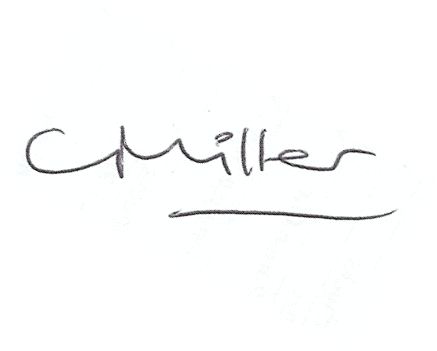 Claire MillerParish Clerk14th February 2020www.parish-council.com/edlingham/links.asp